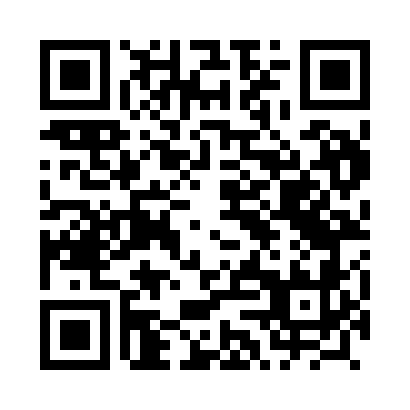 Prayer times for Parsecko, PolandMon 1 Apr 2024 - Tue 30 Apr 2024High Latitude Method: Angle Based RulePrayer Calculation Method: Muslim World LeagueAsar Calculation Method: HanafiPrayer times provided by https://www.salahtimes.comDateDayFajrSunriseDhuhrAsrMaghribIsha1Mon4:196:2612:575:237:309:292Tue4:166:2312:575:257:329:313Wed4:136:2112:575:267:349:344Thu4:106:1912:575:277:359:365Fri4:076:1612:565:297:379:396Sat4:036:1412:565:307:399:417Sun4:006:1112:565:317:419:448Mon3:576:0912:555:337:439:479Tue3:546:0712:555:347:459:4910Wed3:506:0412:555:357:479:5211Thu3:476:0212:555:377:489:5512Fri3:436:0012:545:387:509:5813Sat3:405:5712:545:397:5210:0014Sun3:365:5512:545:407:5410:0315Mon3:335:5212:545:427:5610:0616Tue3:295:5012:535:437:5810:0917Wed3:265:4812:535:447:5910:1218Thu3:225:4612:535:458:0110:1519Fri3:185:4312:535:478:0310:1820Sat3:145:4112:525:488:0510:2221Sun3:105:3912:525:498:0710:2522Mon3:075:3712:525:508:0910:2823Tue3:035:3412:525:518:1010:3124Wed2:595:3212:525:528:1210:3525Thu2:545:3012:525:548:1410:3826Fri2:505:2812:515:558:1610:4227Sat2:465:2612:515:568:1810:4528Sun2:425:2412:515:578:2010:4929Mon2:395:2112:515:588:2110:5330Tue2:395:1912:515:598:2310:55